«Об итогах окружного этапа конкурса детских и молодежных театральных коллективов «Театральный портал»В соответствии с Распоряжением Отрадненского управления министерства образования и науки Самарской области от 05.02.2021 года №33-од «О проведении окружного этапа конкурса детских и молодежных театральных коллективов «Театральный портал» и на основании протокола заседания жюри:1. Утвердить прилагаемые списки победителей и призеров Конкурса (Приложение №1).2. Наградить благодарственными письмами членов оргкомитета и жюри за работу, связанную с организацией и проведением Конкурса.3. Направить победителей Конкурса для участия в финальном этапе конкурса детских и молодежных театральных коллективов «Театральный портал».4. Контроль за исполнением данного распоряжения возложить на главного специалиста отдела развития образования Пичкурова А.В.Начальник отдела развития образованияОтрадненского управленияминистерства образования и наукиСамарской области							          О.Е. ИвановаПичкуров 23694Приложение №1к распоряжениюОтрадненского управленияминистерства образования и наукиСамарской области№ 66-од от 06.032021 г.Список победителей и призеровокружного  этапа конкурса детских и молодежных театральных коллективов «Театральный портал»Результаты окружного этапа конкурса детских и молодежных театральных коллективов «Театральный портал» размещены на сайте ГБОУ СОШ №2 «ОЦ» с. Кинель-Черкассы (на странице ДДТ) http://kch-shkola2.minobr63.ru/DDT/ddt.htm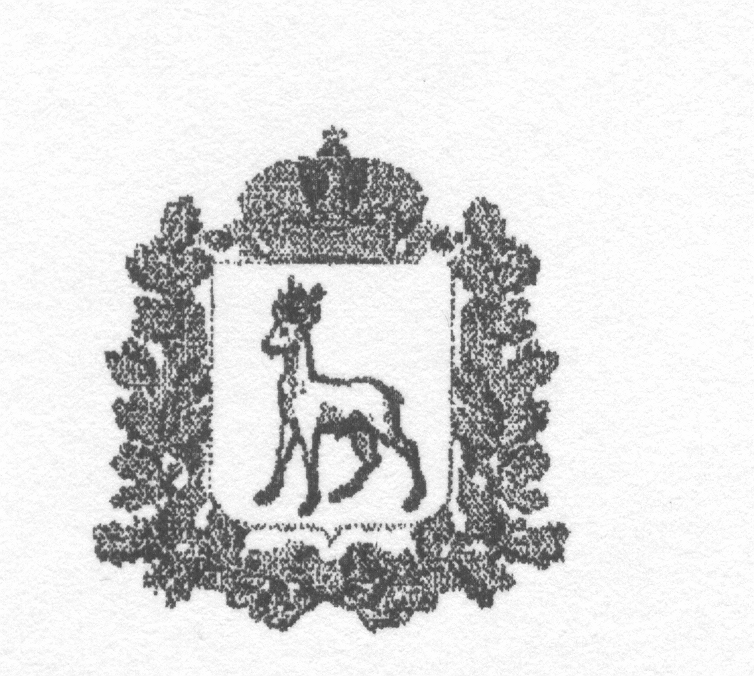 МИНИСТЕРСТВО ОБРАЗОВАНИЯ И НАУКИСАМАРСКОЙ ОБЛАСТИОТРАДНЕНСКОЕ УПРАВЛЕНИЕРАСПОРЯЖЕНИЕот _25.03.2021___г.                      Отрадный                                     №_99-од_НоминацияДраматический театрВозрастная группаПервая 7-12 летУчреждениеНазваниеколлективаНазвание конкурсной работыФамилия, имя, отчество, должность педагога,концертмейстераРезультатучастияГБОУ СОШ им. М.П. Крыгина с. КабановкаДетский театральный коллектив учащихся 6 класса«Выходное платье» по рассказу С.Алексеева Чехлякова Елена Николаевна, учитель русского языка и литературыЛауреат 2 степениГБОУ СОШ им. М.П. Крыгина с. КабановкаДетский театральный коллектив «Веселые нотки»"Мажор и Минор"Афанасьева Любовь Владимировна, учитель музыкиЛауреат 3 степениНоминацияХудожественное чтениеВозрастная группаПервая  7-12 летУчреждениеНазваниеколлективаНазвание конкурсной работыФамилия, имя, отчество, должность педагога,концертмейстераРезультатучастияСП ДДТ ГБОУ СОШ №2 «ОЦ» с. Кинель – Черкассы.молодежный театральный коллектив "ВЕРТИКАЛЬ""Суд памяти"            поэма  Егора ИсаеваМаджар Виолетта Витальевна, педагог дополнительного образованияЛауреат 1 степениСП ДДТ ГБОУ СОШ №2 «ОЦ» с. Кинель – Черкассы.Пичкурова Ангелина"Анлийская кошачья сазка"Маджар Виолетта Витальевна, педагог дополнительного образованияЛауреат 1 степениГБОУ СОШ №1 «ОЦ» с. Кинель - ЧеркассыМузалевская Светлана"Две сестры бежали от войны" С. СухонинМурылёва Елена Алексеевна, учительЛауреат 2 степениГБОУ СОШ им. М.П. Крыгина с. КабановкаДжубандыков Алексей"Дед, бабка и Алеша" Ю.КовальАфанасьева Любовь Владимировна, учитель музыкиЛауреат 2 степениГБОУ СОШ им. М.П. Крыгина с. КабановкаЧеркасов Тимофей"Косточка" Л.ТолстойАфанасьева Любовь Владимировна, учитель музыкиЛауреат 2 степениГБОУ СОШ им. М.П. Крыгина с. КабановкаРудаков Вадим"Крайний случай" И.ТуричинАфанасьева Любовь Владимировна, учитель музыкиЛауреат 2 степениГБОУ СОШ им. М.П. Крыгина с. КабановкаРудакова Ангелина"Крайний случай" И.ТуричинАфанасьева Любовь Владимировна, учитель музыкиЛауреат 3 степениНоминацияХудожественное чтениеВозрастная группаВторая 13-17 летУчреждениеНазваниеколлективаНазвание конкурсной работыФамилия, имя, отчество, должность педагога,концертмейстераРезультатучастияСП ДДТ ГБОУ СОШ №2 «ОЦ» с. Кинель – Черкассы.Блинников Арсений"Сказка акваланских зямликов"Маджар Виолетта Витальевна, педагог дополнительного образованияЛауреат 2 степениГБОУ СОШ им. М.П. Крыгина с. КабановкаСафронова Алина"Матерь человеческая" Ю.ЗакруткинАфанасьева Любовь Владимировна, учитель музыкиЛауреат 3 степениНоминацияАгитбригадаВозрастная группаПервая 7-12 летУчреждениеНазваниеколлективаНазвание конкурсной работыФамилия, имя, отчество, должность педагога,концертмейстераРезультатучастияГБОУ СОШ №1 «ОЦ» с. Кинель - Черкассы«Вираж»"Правила дорожной безопасности"Матьякубова Надира Азатовна, учитель музыкиЛауреат 1 степениГБОУ СОШ № 1 "ОЦ" с. Кинель-Черкассы СП д/с "Аленушка""Чистая природа"«Мы за чистый лес»Городничева Ольга Васильевна, воспитатель; Салеева Елена Ивановна, музыкальный руководитель; Русяева Евгения Александровна, старший воспитательЛауреат 1 степениНоминацияКукольный театрВозрастная группаПервая 7-12 летУчреждениеНазваниеколлективаНазвание конкурсной работыФамилия, имя, отчество, должность педагога,концертмейстераРезультатучастияГБОУ СОШ им. М.П. Крыгина с. Кабановка"Мои пальчики""Волшебная сметана"Афанасьева Любовь Владимировна, учитель музыкиЛауреат 1 степени